Supplementary file for “Microstructure and crystallographic texture evolution during isothermal annealing of cold-rolled Fe-6.8Al low-density steel”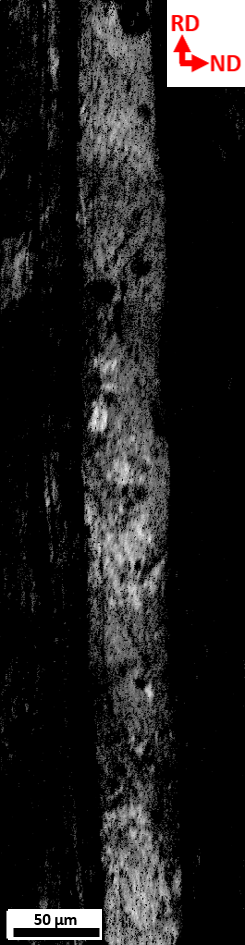 Supplementary Fig. 1 EBSD image quality map of the cold-rolled sample.Supplementary Fig. 1 shows the image quality map of the cold-rolled sample. The unindexed regions are due to the high strain in the deformed grains. Hardness measurement is conducted on the cold-rolled and annealed samples by a Vickers microhardness tester. At least 10 indentations are made using a load of 2 Kgs. Supplementary Fig. 2 shows the variation of hardness with annealing time. The hardness for 0 min annealing time is for the cold-rolled sample. It is observed that with increasing annealing time the hardness of the sample reduces. The decrease in hardness is slow until 5 min annealing time. After 5 min annealing, the hardness reduction is fast due to the completion of recrystallization and subsequent grain growth.Supplementary Table. 1 Grain boundary character distribution (in percentage) for the cold-rolled and annealed samples. Supplementary Table. 2 Evolution of crystallite size (nm) and lattice micro-strain for the cold-rolled and annealed samples.  Supplementary Table. 3 Tensile properties of cold-rolled and annealed samples.Supplementary References[S1] S. Pramanik, S. Koppoju, Mater. Sci. Eng. A, 712, 574 (2018).[S2] S. Pramanik, S. Suwas, JOM-J. Min. Met. Mat. S., 66, 9 (2014).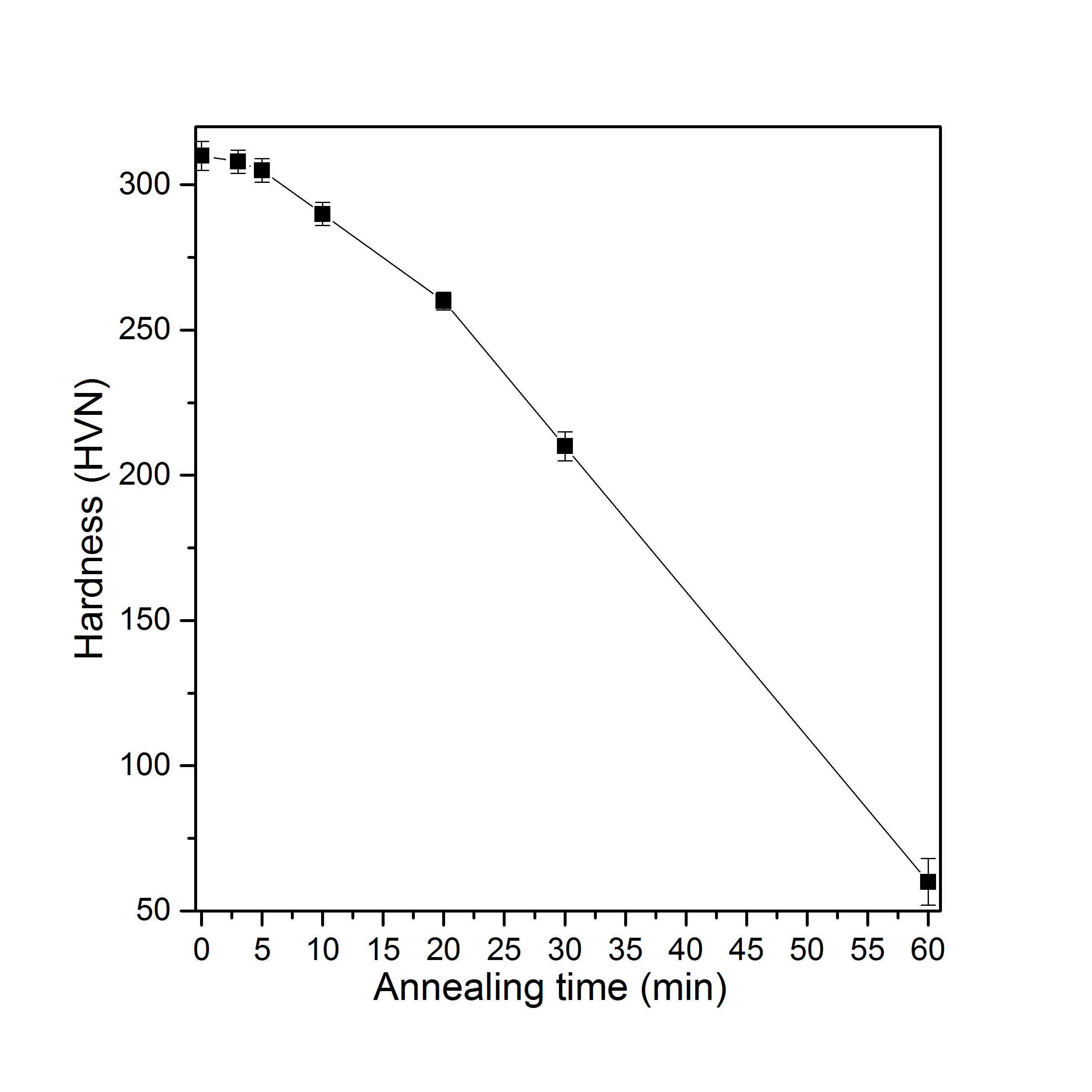 Supplementary Fig. 2 Variation of hardness with annealing time.Annealing time (min)LAGBs (%)HAGBs (%)0 (cold-rolled)9010170.7629.24321.278.8517.282.81018.181.92016.583.53017.482.596016.883.2Annealing time (min)Crystallite size (nm)Lattice micro-strain0 (CR)102.3 ± 9.81.46×10-3 [S1]1556.4 ± 16.21.3×10-33-9.5×10-35-9.46×10-4 [S1]10-7.2×10-420-6×10-430-5.2×10-460-1.46×10-4 [S1]Annealing time (min)YS (MPa)UTS (MPa)Total elongation (%)Yield ratio (YS/UTS)r-valueRef.0 (CR)1800-6.0-0.52[S1]172892829.80.780.52372288329.00.810.54570087029.80.780.54[S1, S2]1059674724.30.790.552043557333.40.750.483031452731.20.590.48[S1, S2]6026539438.50.650.47[S1]